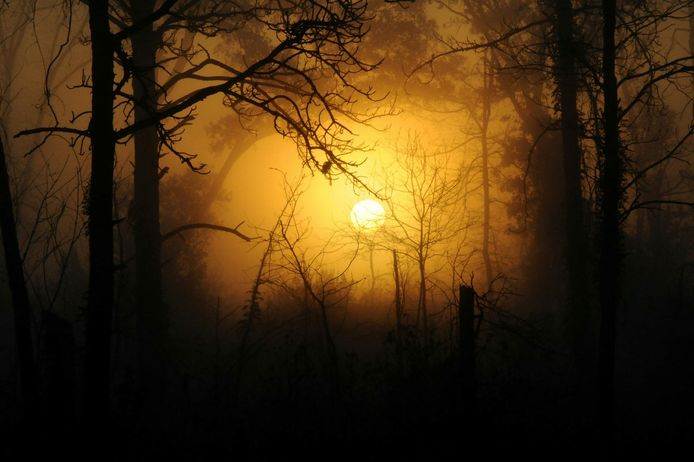 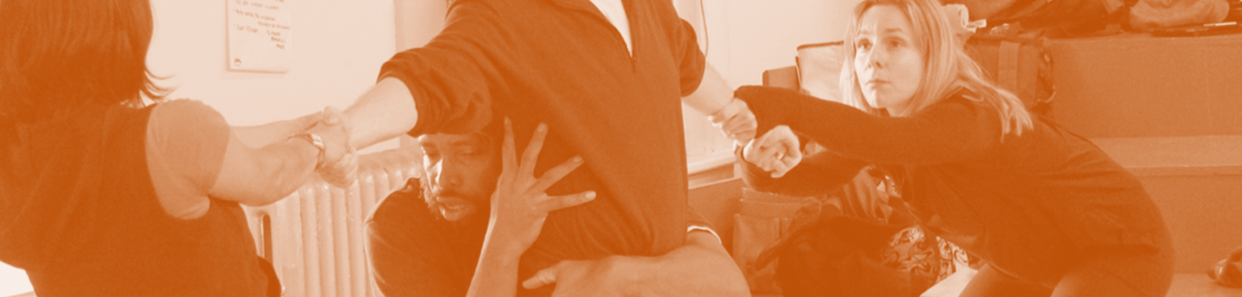 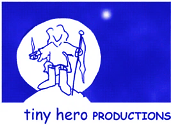 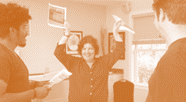 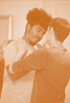 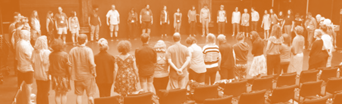 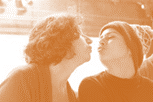 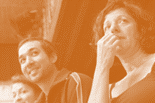 Wat De Michael Chekhov acteertechniek kent verschillende elementen, zoals Innerlijk Gebaar, Atmosfeer, Verbeeldingslichaam en -centrum. Zij worden ook wel doors of inspiration genoemd: toegangspoorten tot creativiteit en ‘geïnspireerd handelen’ oftewel acteren. We onderzoeken en oefenen verschillende elementen en passen ze toe in improvisaties, tekst en scènes. 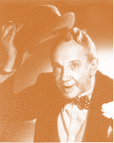 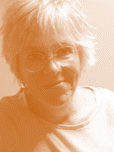 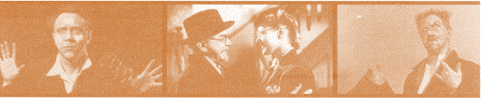 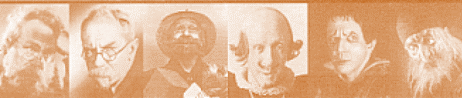 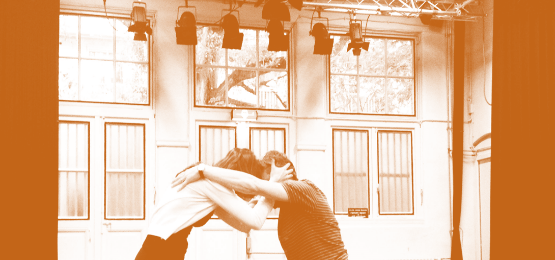 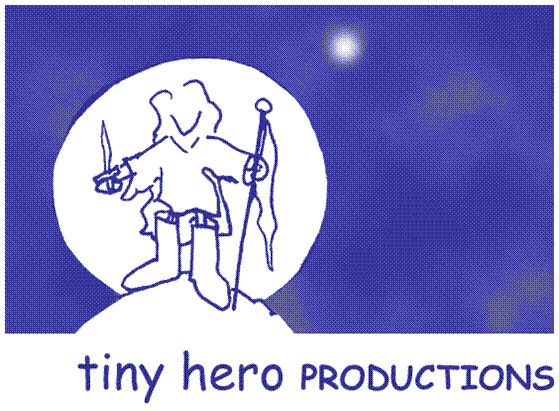 Heb je nog vragen, bel of mail gerust!www.tinyhero.nl   Marjolein Baars   +31627366462   tinyhero@planet.nl‘How’ is the mystery of art; it is the secret of the artist who always knows ‘how’ without any explanation, any proof, any analysis, or psychological abilities. Our business is not the what, it is the how.’
Michael ChekhovINSCHRIJFFORMULIERMichael Chekhov acteertechniek6 woensdagen, 10-13 en 14-17 uur: 17 februari, 10 & 31 maart, 21 april, 12 mei & 2 juni 2021Ik, Naam:…………………………………………………………………………………………………………………………………………………..Adres:…………………………………………………………………………………………………………………………………………………..Postcode: ……………………Plaats: ………………………………… Land:……………………………………….……………………….Telefoon:………………………………………………………………Email:…………………………………………………………………….Opleiding/relevante ervaring: …………………………………………………………………………………………………………………………………………………………………………………………………………………………………………………………………………….…………………………………………………………………………………………………………………………………………………………….O heb geen ervaring in de Michael Chekhov acteertechniekO heb ervaring in de Michael Chekhov acteertechniek, namelijk:………………………………………………………..…………………………………………………………………………………………………………………………………………………………….…………………………………………………………………………………………………………………………………………………………….O wil op de hoogte gehouden worden van workshops en initiatieven van tiny hero productionsgeef mij op voor de Michael Chekhov acteertechniek op de0 	6 woensdagen17 februari t/m 2 juni 2021: á €725 (incl. 21 % BTW)0  Ik wil gebruik maken van de mogelijkheid om te betalen in ……..… termijnen.0	1 dag á €135 (incl. 21 % BTW)Datum …………. 	De betaling van de kosten á € 725 voor de 6 woensdagen of € 135 voor 1 dag maak ik over zodra ik de factuur ontvang en vóór aanvang van de training. Ik ga akkoord met de voorwaarden.Datum: ………………..……………    			Handtekening: …………….…………..……………………………..VoorwaardenInschrijving geschiedt op volgorde van binnenkomst. Inschrijving is definitief en bindend na ontvangst van het inschrijfformulier. Je plaats wordt zo spoedig mogelijk bevestigd via de e-mail. Uiterlijk 10 dagen voor aanvang van de eerste bijeenkomst ontvang je de factuur, een routebeschrijving en verdere benodigde informatie. De factuur dient vóór aanvang van de eerste bijeenkomst betaald te worden, tenzij anders afgesproken is. Teruggave van het trainingsgeld is alleen mogelijk indien je plaats door iemand anders wordt overgenomen of als er minimaal 8 deelnemers ingeschreven staan. Je kunt je inschrijven door het inschrijfformulier te mailen naar tinyhero@planet.nl.‘The essence of our profession is to give – to give constantly. What is it that we in the theatre give? Instead of images on canvas, ……we give our bodies, feelings, will, imagination, - we give a form of pulsating art to life itself…..’Michael Chekhov